Das Chengyu 桃李满天下Die einzelnen Wörter:桃 táo Pfirsich / 李 lǐ Pflaume / 满 mǎn voll / 天下 tiānxià unter dem HimmelDie Zeichen zum Üben (Die Strichfolge findet man bei http://www.strokeorder.info)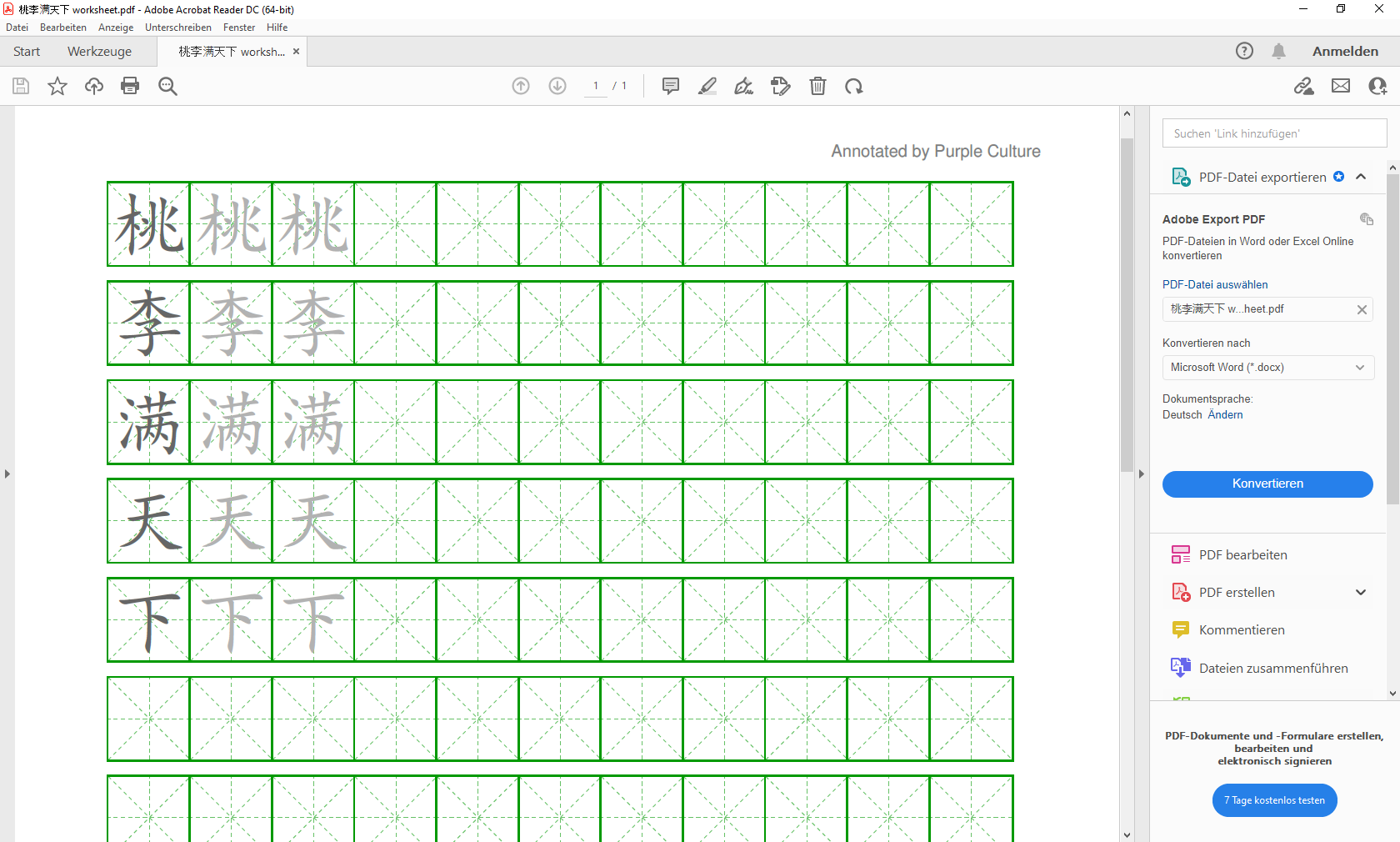 Die Zeichen als Langzeichen (Es ändert sich nur ein Zeichen)桃李滿天下